Friday 8th January 2021Describe the wizard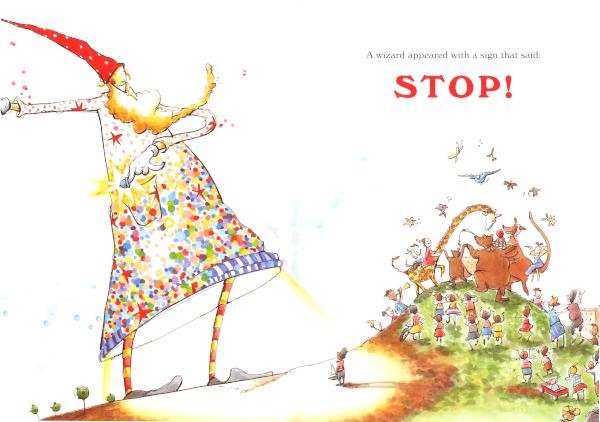 	Use these pictures to help you.Remember:Use a sentence.Finger Spaces Capital Letters Full StopsRead your writing. Does it make sense?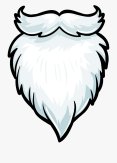 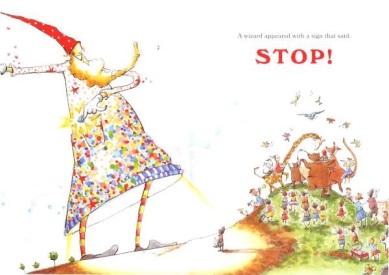 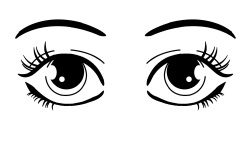 